中文字练习看一看，把你知道的词圈起来。                   看词画图。铅笔我花男剪刀左月上人球书包了长方形下叶你几他看橡叶小子女皮书包
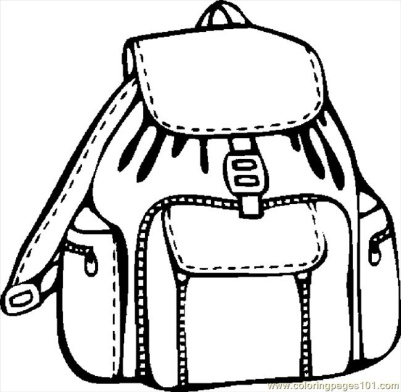 橡皮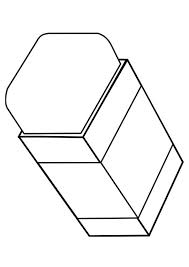 铅笔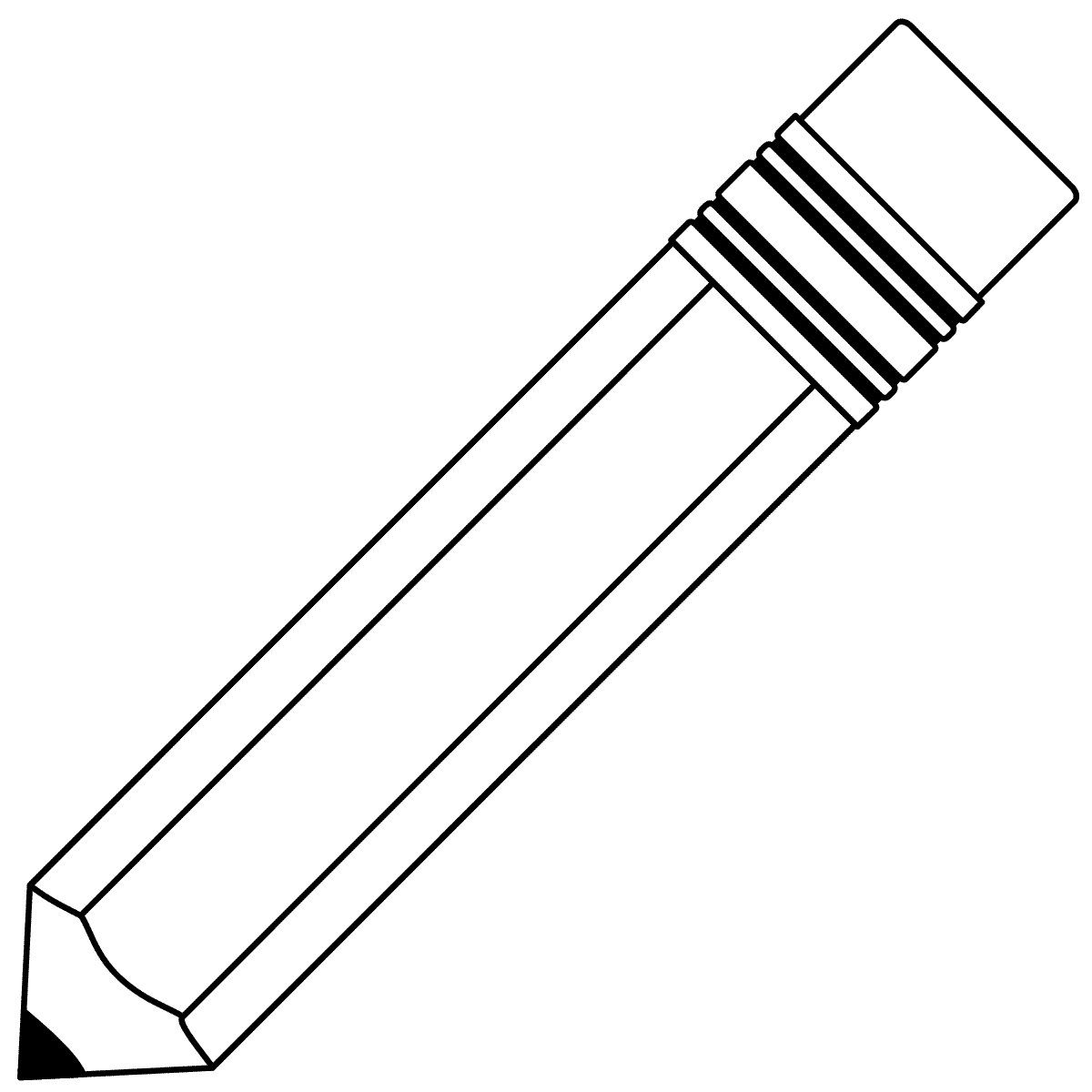 长方形